WYPOCZYNEK ZIMOWY 2022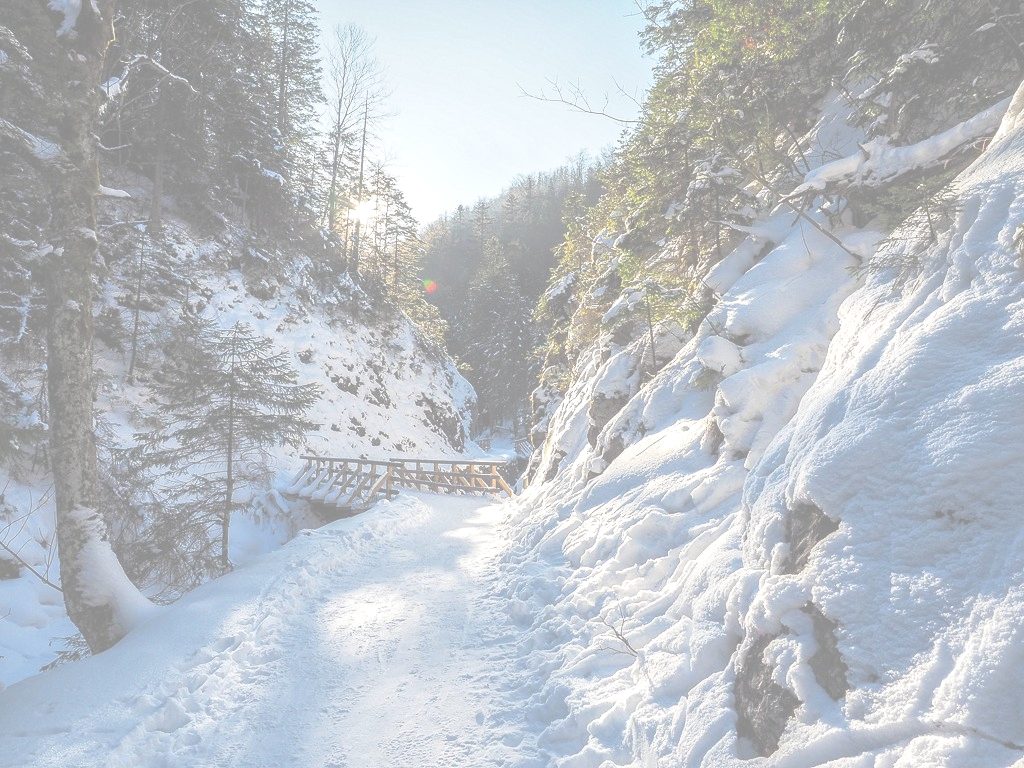 ZABIERAMY ZE SOBĄ OBOWIĄZKOWO:Maseczkę do użytku podczas wypoczynku, środek antybakteryjnyPrzybory toaletowe, dwa ręcznikiPiżamę, bieliznę,Ciepłe bluzy 2 szt.Długie spodnieObuwie na zmianę do chodzenia w pomieszczeniu,Obuwie kryte, nieprzemakalne, nadające się na wędrówki,Ciepłe ubrania, kurtki, spodnie przystosowane na górskie wędrówki piesze,Szalik rękawiczki, czapkę,Pozostałe ubrania wg uznania przewidując różne warunki pogodowe,Mały plecak na wycieczki,Strój kąpielowy, klapkiWażną legitymację szkolnąDOBRY HUMOROrganizatorzy nie ponoszą odpowiedzialności za przedmioty wartościowe tj. np. telefony komórkowe, aparaty fotograficzne, itp.Rodzice zobowiązani są do osobistego odbioru dzieci wracających z zimowiska.W razie braku możliwości osobistego odbioru dziecka, rodzic zobowiązany jest poinformować o tym fakcie kierownika zimowiska oraz przygotować pisemne upoważnienie dla osoby, która będzie odbierała dziecko.WAŻNE:W przypadku, gdy dziecko przyjmuje lekarstwa, wymagane jest przekazanie informacji w jakich dawkach lekarstwo jest przyjmowane przez dziecko. Prosimy o spakowanie niezbędnych dla dziecka leków w osobną torebkę, podpisanie oraz zamieszczenie informacji o dawkowaniu. Leki powinny zostać oddane pani pielęgniarce zaraz po przyjeździe do ośrodka. Dziecko nie może przyjmować lekarstw samodzielnie, nawet jeśli chodzi o leki np. przeciwbólowe.